Whisperings from Tall Pines Quilt GuildPublisher: Susan Craig        Volume Number: 81       Issue Number: 78      Date: Oct. 2015President’s Notes Greetings Friends!I would like to thank everyone for their outstanding effort and support of our booth at the Fair on the Square.  I don't think I have ever seen such a variety of Fall and Halloween items for sale.  They were all so cute and useful!  Some of us did a little and some did a lot, but you are all appreciated for your contribution.  Special thank you to Martha for once again taking this project and making a big success out of it.  We appreciate you so much.  I believe we collected a record amount in sales. Way to go everyone!I hope everyone is putting the finishing touches on their Christmas themed challenge block.  I have heard that there have been about 20 turned in so far.  Remember to follow the directions given to you exactly!  If you are unsure about something, call Jane or Doris and check with them so you don't turn it in and have it rejected.  While the "Quilt Police" talks a mean talk, she really does not want to disqualify anyone.  She will not turn the block over and measure seam allowances.  This is all in good fun.  I personally can't wait to see all the blocks and vote for the winners.  Looking so forward to seeing everyone that is going on the bus to the Quilt Festival.  I heard the bus is full and there is a waiting list.  Remember to save a little extra after your festival shopping spree to tip the driver!  I feel certain he would rather have green backs than quilt fabric!!!Happy Fall, Ya'llKay Ohendalski, PresidentSunshine and ShadowsThere are a couple of people we need to keep in our thoughts and prayers.  We have lost a dear member, and past President, Barbara Priest.  Keep her daughter D’Ann Gilmore in your prayers.  Also, Patsy Adams’ son passed away recently.  Monte Knight’s husband is recovering from surgery. Cathy Steinbach is recovering from knee replacement and Cindy Rohe will be having the same surgery in a couple of weeks.  Also, a previous member Beverly Bennett is not doing well.  On the Sunshine side of things…It’s that time of year when God turns on His air-conditioning. What a relief! Take care, Donna Hoffman, Sunshine and Shadows      ProgramsNovember 2nd meeting is the Quilt Block Challenge reveal and contest.  December 7th meeting is the Christmas Party Salad Supper.  We will play Quilto (Bingo) and there will be lots of wonderful prizes. Bring your favorite salad to share with other members.January 4th meeting we will be celebrating the guild’s birthday. We will also be hosting a baby shower for Pregnancy Care Center.  February 1st meeting will feature Suzi Parron, author of “Barn Quilts and the American Quilt Trail Movement”.  Suzi will take you on a journey along the quilt trail, beginning with the very first barn quilt.  Her presentation will include hundreds of stunning photographs of barn quilts.  The following day Suzi will teach a workshop on creating quilt blocks by painting on 2 ft. by 2 ft. boards.  The cost of the workshop is $45.00 and includes boards, paints and other tools.       March 7th Round Robin TechniquesApril 4th to be decided                    May 2nd Cynthia England’s lecture will be “Creating a Pictorial Quilt”.  Cynthia will teach a workshop the following day at Fabric Carousel.   Judy Springer, Program ChairmanTall Pines Quilt Guild Minutes of MeetingOctober 5, 2015University Heights Baptist Church 	President Kay Ohendalski called the meeting to order and welcomed members and guest. October birthdays were recognized. She noted the Guild was meeting back in the newly remodeled Fellowship Hall.  The staff of UHBC had met with her to welcome us back and to offer any help.  	Minutes of the July meeting were printed in the newsletter. Janis Peters made the motion to accept the minutes and Ashley_ seconded the motion.	The Treasurer’s report will be available in the newsletter and on the back table.	President Ohendalski welcomed two members of the Stitchin’ Hens to the meeting.  The ladies brought with them their donation quilt entitled “Boot Schootin” which will be given away on October 24th at the Mushroom Festival.	Robin Rodriquez reported help is needed at the Charity Bee and invited those interested to attend the last bee meeting of the year on October 20th. If anyone has any hugs they are working on, they need to be completed and turned in by the November meeting.	Elaine Robinson encouraged members to participate in the American Patchwork and Quilting’s Million Pillowcase Challenge through the Pillowcase Ministry.  Members can turn in pillowcases to her or leave them at Fabric Carousel. 	The Christmas blocks for the block challenge are to be turned into Fabric Carousel by October 23rd. Seventeen blocks have been turned in to date. Susan Craig has agreed to be the “block police”.	Nancy Nelson reported the Guild’s Fall Retreat was a great success with good food, beds and fun.  Everyone should consider attending next time. 	  	Martha Wilson gave a report on Fair on the Square held on October 3rd. The preliminary figures are good with receipts of over $2,000.  Disbursements to members who sold items will be made as soon as possible. 	Martha reported the bus to the International Quilt Festival is full and there is a waiting list.  The bus will leave promptly at 8:30 from the mall parking lot and leave the show at 5:00. The cost of 40.00 should be paid tonight.	Virginia Cooper reported on a special project she and others had at the Fair on the Square – a fund raiser for breast cancer research.  They sold $1,400 in raffle tickets for two quilts made to earn the entry fee for a walker to join the Susan B. Komen Race for the Cure in Dallas.	Kay reported on the officer nominations for the 2016 Guild year as follows:		President – Kay Ohendalski		First Vice-President – Judy Springer		Treasurer – Martha Wilson		Co-Treasurer – Linda Muzyka		Secretary – Cheryl Rempel	Committee members gave reports on Tall Pine Quilt Guild activities.Judy Springer discussed the programs for the up-coming months. She introduced the program for the evening as another segment of the video presentation of “Why Quilts Matter”.  A discussion followed the video.		There will be an Executive board meeting on Monday at Fabric Carousel at 5:30 p.m.There being no further business the meeting was adjourned.Respectfully submitted,Helen Belcher for Cheryl Rempel SecretaryOctober Membership ReportFifty-seven members and seven visitors attended the meeting Monday night. One former member rejoined. In December I will start taking dues for 2016, if you are ready to pay then.Dorothy Wolverton, MembershipRejoining:Loree Butler3283 Old Houston RdHuntsville, TX 77340Phone: 936-355-4227 cellEmail: loreebutler@yahoo.comBirthday: March 22Treasurers Report submitted by Martha Wilson, Treasurer September 30, 2015Show and Tell  Kelli Langley- Cross stitch and swap packages.Robin Rodriquez- Halloween shirt and 2 child apronsSusan Craig-2 quilts, Spiders and Webs and Spring FlingMartha Wilson- Pumpkin wall hanging and Patriotic table runnerBirginia Cooper- Stars for a Cause and Pink Squares.  Judy Springer- 2 embroidered overtowels she boughtAnne Stiles- Ocean Waves quilt, Her first quiltD-Ann Gilmore- 2 Halloween wall hangings and a Veterans quilt made by her and her mother.Janis Peters- Bible Verses quilt.Ashley Buehring  - Pumpkin made from HexiesSubmitted by Kelli Langley, Show and TellAnnouncementsNovember BirthdaysTexas Quilt Museum-----------1st 		Jean Garner---------------4th Donna Hoffman-----------------9th 		Carolyn Conant-----------10thBarbara Luning-----------------11th 		Anne Barker---------------18thRebekah Waddell---------------18th 		Barbara Yoes--------------20thAshley Buehring----------------23rd		Robin Rodriquez----------24thJoan Curry----------------------25th 		Julie Woods---------------26thDona Curren--------------------27th 		Kay Hawkins--------------27th				Kristie Munson------------29th WALKER CADDY BAGS CHARITY PROJECTOne of our charity projects is making walker caddy bags for our senior citizens living in nursing homes. Kits are available at the monthly meetings and kits are in Fabric Carousel’s classroom in a basket marked WALKER CADDIES.  Please leave completed bags in the plastic container marked Walker Caddies located in the Charity closet.  You may also turn in the bags at the guild meetings.  I would appreciate your returning the instruction sheet along with the numbered plastic bag.   Please be sure to complete the kits in a timely manner.  Thanks for helping our senior citizens!   PLEASE NOTE:  I have been making caddy kits for several years now and I am ready to pass the torch to someone else.  Please consider volunteering for this special duty.  Thanks, Judy SpringerFair on the SquareI would like to thank everyone that helped make our booth at Fair on the Square a success.  This was the best year yet!  It looks like we will net around $1200 income!  Great job everyone!Martha WilsonInternational Quilt Show Bus TripTall Pines Quilt Guild bus trip to International Quilt Festival in Houston is on Thursday, October 29th.  Meet at the Huntsville Mall on the JC Penney/Highway 30 side.  Please park away from Mall near Highway 30 or Financial Drive.  Bus will leave Mall area at 8:30, please be there in plenty of time.  We will leave on time in order to get to Festival at 10:00.  Enjoy your day and be back to bus by 4:30 as the bus will leave Houston at 5:00.  We cannot wait on you, as the longer the bus is out, the more we have to pay.If you have signed up and paid and do not plan to go, please notify myself, Lynda Muzyka, or call Doris at Fabric Carousel.  We have a waiting list and if you notify us ahead of time we can return your money, if you don't show up and there is no one to take your place, you will not get a refund.Wear comfortable shoes and have fun!Martha Wilson and Lynda MuzykaClass and Retreat all Rolled into One!!!Winnie Fleming teaches an online Craftsy class about piecing medallion quilts and beautiful borders.  I recently took the class and then wanted more.  Winnie is willing to come to 12 Pines Retreat and give us a 3 day workshop for $60 each!  We would also need to pay for our room and board at the retreat.  I called Pam at 12 Pines and the price would be $250.00 for Wednesday through Sunday and $87.50 per person if we want her to provide the meals.  I have heard that her meals are great and she even cleans up so we can concentrate on sewing.  April 20-24, 2016 or June 22-26, 2016 are the dates.  Winnie and the retreat center are available those 2 dates.  I just need to know which is best for everybody.  Please call me at 936-438-1209 if you are interested and I will work out the logistics. 
Thanks, Ann Moore BEE BUZZZZZZZZ!!!!Charity Bee The next to last Charity Bee Meeting for this year will be on Tuesday, October 20, at Fabric Carousel, beginning at 9:30 am.  Our last meeting for the year will be in November and that is the meeting where we will sort what HUGs have been completed for delivery to our local recipients in early December.  So just a little over a month to get as many HUGs completed as we can.  Also at the November Guild Meeting, we will do a Show and Tell of a number of HUGs so you all can see the great work being done.  Most, if not all, have been constructed by Becki Marsh, and we hope she'll be able to join us in November to see how you all have finished them.  Food Bank:  Y'all done good at the October guild meeting.  $41.00 was collected!!  That has to be a record (at least since I've been handling it).  Fantastic job!!  This brings the year's total to $267.00!  And two more months to go.  Maybe we can reach $300!!  Thanks also to two ladies at the October guild meeting who donated their Fabric Carousel fat quarter wrappers.  We use these to trade for quilt shop quality fabric to construct the HUGS (thanks to Doris!).  We also collect Hobbs Batting UPC labels that provide us a discount on quality batting.  So, come on down to the Carousel on October 20 and let’s get some more HUGS done!!  As always, we appreciate the work you all do throughout the year. If you have any questions, please contact Robin Rodriquez at 936-435-1246.Cut UpsCut Ups will meet on the 2nd and 4th Friday each month at the Fabric Carousel.  All are Welcome.  Bring your quilting problems for lots of advice and help from your friends.  Bee starts around 10 and lasts all day.Embroidery BeeNext meeting will be on Oct. 17th .  We meet on the third Saturday of the month at 11 AM, at the Ohendalski building, next door to the Chicken place across from the mall.  1425 Brazos Dr.  Contact Barbara Flebbe  for info.  936-436-0219Advertisements:Newsletter ad prices are:$5.00 a month or $50.00 per year for a business card size advertisement. $10.00 a month or $100.00 per year for a 3.5” x 4.5” size advertisement. $18.00 a month or $180.00 per year for a one-half page advertisement.$36.00 a month or $360.00 per year for a full page advertisement.Member ads are free and will run for one month per request. Send ad copy to tscraig3158@sbcglobal.netPre-Market Sale(aka “going to market, so we are making room for more” Sale)October 19-23Reduced prices on selected:   			FABRICS				USED SEWING MACHINES			BOOKS				ROLLER TOTES                		MAGAZINES			EMBROIDERY DESIGN CARDS			NOTIONS 				PATTERNSFabric Carousel 936-295-8322Downtown Huntsville		2/16	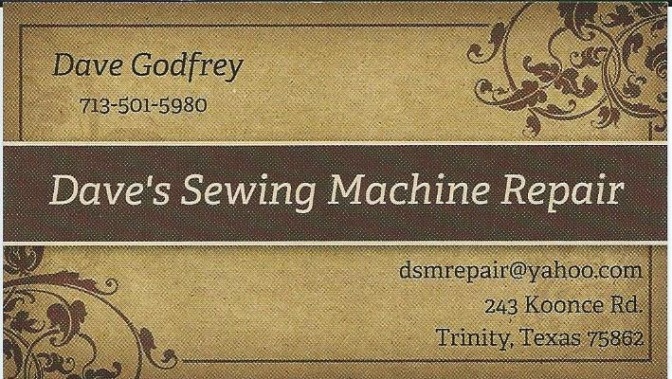 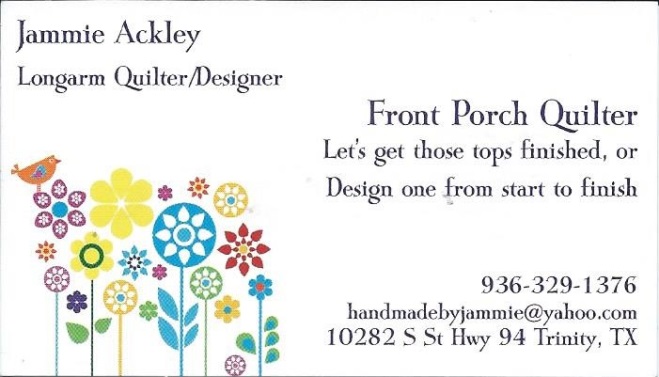 5/16Susie’s TipsBy now I am sure you have all heard that I have taken the office of “Quilt Police”.  I only hope I do not make any one upset or mad at me when I inspect the quilt blocks.  Please, Please follow the rules for the challenge.  All blocks must measure 12 ½ inches.  That way the quilt will go together flawlessly with ¼” seams.  I am anxious to see the beautiful blocks you have all been working so hard on.  When you vote, you will not know who made the block.  Each will have a number assigned to it and you will vote for your favorite three.  Only Doris will know who made which block or blocks.  So don’t tell your friends which one is yours.  They will have to choose based on the design and workmanship of each block.  This should be a lot of fun; we have so many talented ladies in our guild that create such wonderful quilts.  You will recognize me; I will be the one wearing the Quilt Police badge at the November meeting.  So if you have not turned your entry in yet, you have until Oct. 23, 5 PM. 	The international quilt show is just around the corner.  I am so excited to be able to go again this year with all my quilting buddies.  I have my list started and I am remembering items to look for every day and writing them down.  If you have never been to the show, you are really missing out.  It is always so great.  Loads of beautiful quilts to gaze at and take photos of and hundreds of vendors all in one place.  What more could a quilter ask for.  We always have a blast on the bus ride to and from also.  Bring several shopping bags to fill with your goodies you purchase and wear your comfy shoes.  Remember they have a bag check for a dollar a bag so you won’t have to carry full bags all day.   I’m also excited to see any new products and technics that have come out this year. Happy Quilting, SusieTall Pines Quilt GuildP.O. Box 7272Huntsville, Texas 77342-7272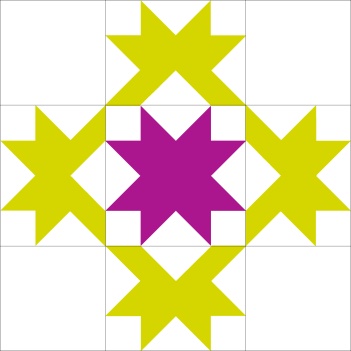 Tall Pines Quilt Guild MeetingYou are invited to join us the first Monday of each month.  The guild has a variety of programs, nationally known speakers, workshop and charity projects.  We meet at the University Heights Baptist Church, 2400 Sycamore Ave.  Park in the back lot off Palm Ave. Refreshments are served at 6:30PM and the meeting starts at 7 PM.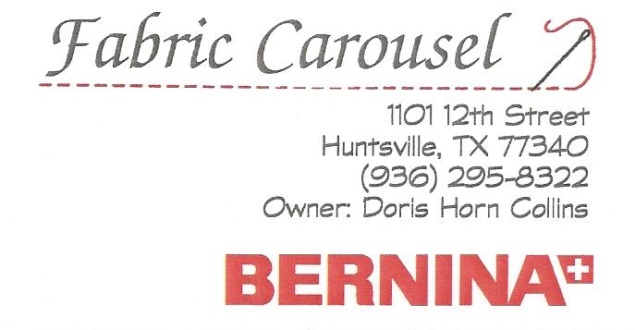 Guild Calendar Reminders              Nov. 2, 6:30 PM GuildMeeting	Oct.20,  Charity  Bee              @ Fabric Carousel: 9:30 AM         	Oct. 17,HandEmbroideryBee	2nd & 4th Friday @ 10 AM , 	Cut  Ups Bee @ Fabric Carousel		Meeting Reminders	Bring Show and Tell Items	Bring money for Food Bank	Bring labels for Raffle tickets	UPC labels from  Hobbs Batting     	FQ  bands from Fabric Carousel	For Charity Bee. 	Visit the web site @ 	www.tallpinesquiltguild.comBeginning BalanceBeginning Balance $ 26,834.73  $ 26,834.73 CategoriesCategoriesIncomeIncomeExpenseExpenseMembership 16.50  16.50       9.14       9.14 Charity 27.06  27.06   100.00   100.00 Newsletter    16.80     16.80 Miscellaneous  5.00   5.00   225.00   225.00 Totals for Month 48.56  48.56   350.94   350.94 Ending Balance                $26,532.35                $26,532.35